Corrélations de Mathologie 2e année – Alberta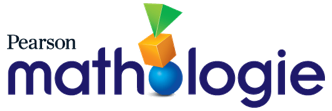 Le nombre, ensemble 8 : L’initiation à la multiplicationIdée organisatrice :Le nombre : La quantité est mesurée par des nombres qui permettent de compter, d’étiqueter, de comparer et d’effectuer des opérations.Question directrice : Comment la quantité peut-elle contribuer à un sens du nombre ?Résultat d’apprentissage : Les élèves analysent la quantité jusqu’à 1 000.Question directrice : Comment la quantité peut-elle contribuer à un sens du nombre ?Résultat d’apprentissage : Les élèves analysent la quantité jusqu’à 1 000.Question directrice : Comment la quantité peut-elle contribuer à un sens du nombre ?Résultat d’apprentissage : Les élèves analysent la quantité jusqu’à 1 000.Question directrice : Comment la quantité peut-elle contribuer à un sens du nombre ?Résultat d’apprentissage : Les élèves analysent la quantité jusqu’à 1 000.Question directrice : Comment la quantité peut-elle contribuer à un sens du nombre ?Résultat d’apprentissage : Les élèves analysent la quantité jusqu’à 1 000.ConnaissancesCompréhensionHabiletés et procédures2e année MathologiePetits livrets de MathologieUne quantité paire n’aura pas de reste lorsqu’elle est séparée en deux groupes égaux ou en groupes de deux.Une quantité impaire aura un reste de 1 lorsqu’elle est séparée en deux groupes égaux ou en groupes de deux.Tous les nombres naturels sont soit pairs, soit impairs.Séparer un ensemble d’objets en les partageant ou en les groupant, avec ou sans reste.Le nombre, ensemble 8 : L’initiation à la multiplication37 : Des regroupements de 2, de 5 et de 1038 : Obtenir des parts égales39 : Obtenir des groupes égaux40 : ApprofondissementLe nombre, Les maths au quotidien8A : Dénombrer des groupes égaux pour déterminer combien8A : Combien de blocs ?Le nombre, Intervention11 : Combien en vois-tu ?12 : Un désordre à organiserLa boulangerie d’Array On joue aux billes...